3C EccentricityEllipseParabolaHyperbolaShow that for , the ellipse with focus  and directrix  has equation .Find foci of the ellipse with equation  and give the equation of the directrices. Hence sketch the ellipse.Find foci of the ellipse with equation  and give the equation of the directrices. Hence sketch the ellipse.If  is a point on an ellipse , prove that Show that for , the hyperbola with foci at  and directrices at  has equation Sketch the hyperbola with equation , indicating the foci, directrices and equations of the asymptotes.Sketch the hyperbola with equation , indicating the foci, directrices and equations of the asymptotes.A quick note on hyperbolas and ellipses:For hyperbolas, you don’t care which of  and  are bigger. For ellipses, swapping the  and  has the effect of rotating the ellipse  and hence the foci/directrices too. We don’t get this same rotation for hyperbolas.Formula book p19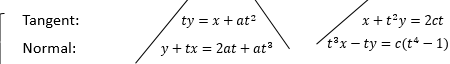 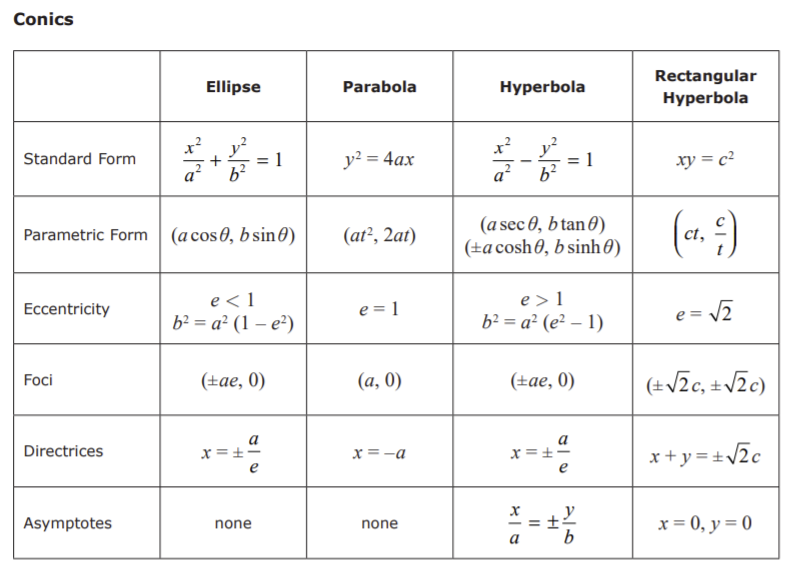 Note: 